МУНИЦИПАЛЬНОЕ БЮДЖЕТНОЕ УЧРЕЖДЕНИЕ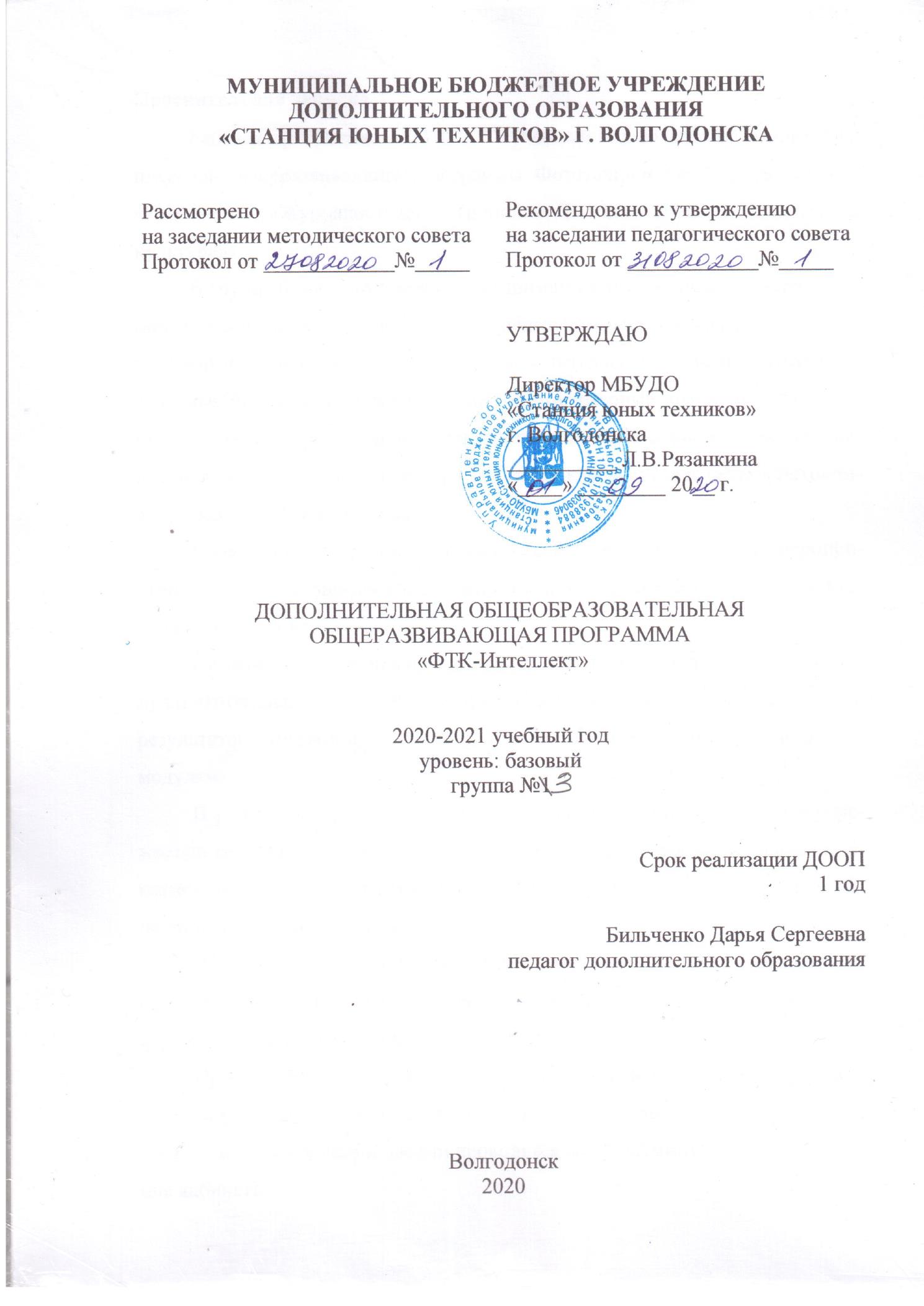 ДОПОЛНИТЕЛЬНОГО ОБРАЗОВАНИЯ«СТАНЦИЯ ЮНЫХ ТЕХНИКОВ» Г. ВОЛГОДОНСКАДОПОЛНИТЕЛЬНАЯ ОБЩЕОБРАЗОВАТЕЛЬНАЯ
ОБЩЕРАЗВИВАЮЩАЯ ПРОГРАММА «ФТК-Интеллект»
2020-2021 учебный годуровень: базовыйгруппа №1Срок реализации ДООП1 годБильченко Дарья Сергеевнапедагог дополнительного образованияВолгодонск2020Пояснительная запискаРабочая программа на 2019-2020 учебный год создана на основе комплексной общеразвивающей программы Фототехнического клуба (модули «Интеллект», «Журналистика», «Тропинки Донского края», «Клавиатурная культура»). В группе базового уровня будут заниматься 10 учащихся, занятия будут проводиться 2 раза в неделю по 3 часа (общее количество часов в год – 216). В учебный план включены темы из модуля «Интеллект», а именно «Интеллектуальные игры», «Настольные игры», «Компьютерные игры», модуля «Тропинки Донского края» - проведение походов выходного дня, модуля «Журналистика» - составление, редактура и выпуск клубной стенгазеты «Фотокомэлек», модуля «Клавиатурная культура».Кроме того, программа включает в себя проведение массовых мероприятий интеллектуально-досуговой направленности и заседания клуба любителей настольных игр.По окончании учебного года дети смогут продолжить обучение по модулю «Интеллект» (на базовом или углубленном уровне – в зависимости от результатов итоговой диагностики), а также перейти на обучение по другим модулям.В рамках освоения программы проводятся групповые занятия в учреждении со всем составом объединения. Учащиеся, не присутствующие на занятиях, осваивают программу дистанционно и работают самостоятельно над индивидуальными заданиями.Во время каникул (осенних, зимних и весенних) Фототехнический клуб работает по отдельному расписанию, включающему в себя походы, игры, конкурсы, экскурсии и подготовку к соревнованиям.Продолжительность учебного часа во время занятий, в соответствии с уставом учреждения, равна 40 минутам, перерыв между учебными часами равен 15 минутам (в это время проветривается помещение, проводится физическая и интеллектуальная разминка).Цель программы:Создание условий для развития личности ребёнка путём реализации его индивидуальных способностей в процессе творческой деятельности с использованием современных технологий.Задачи программыРазвивающие:•	развитие памяти, логического мышления;•	формирование потребности в самопознании и самосовершенствовании;•	развитие способности к обобщению и анализу информации, постановке цели и выбору путей её достижения.Воспитательные:•	воспитание чувства ответственности, самодисциплины;•	воспитание способности к самоорганизации;•	создание условий для развития у детей инициативы, пытливости, самостоятельности;•	формирование навыков работы в команде на основе договора и взаимной поддержки.Обучающие:•	обучение культуре дискуссии и устной речи;•	обучение специальным знаниям, умениям, навыкам в зависимости от выбранных модулей;•	выработка умения планировать свою работу.Возраст учащихсяПрограмма предназначена для учащихся 9-17 лет. Содержание программы позволяет видоизменять темы занятий в зависимости от индивидуальных особенностей учащихся, варьируя последовательность тем и объем их изложения. Модульная структура учебно-тематического плана предусматривает параллельное освоение нескольких тем.Условия реализации программыДля успешной реализации программы необходимо выполнение следующего обеспечения образовательного процесса:1.	Комплект карточек для интеллектуальной разминки (не менее 1 000 шт.).2.	Поле и фишки для игры «Найди слово».3.	Инвентарь для игры «Поле чудес» (барабан, доска).4.	Комплект наушников и звуковоспроизводящей аппаратуры для игры «Пойми меня».5.	Компьютер с установленным программным обеспечением для воспроизведения звука и подсчёта очков.6.	Проектор (с экраном, шнуром и пультом ДУ).7.	Набор настольных стратегических игр.8.	Принтер и расходные материалы к нему.9.	Доступ в интернет.10.	Бумага, ручки, карандаши, фломастеры (маркеры) для проведения игр, конкурсов и викторин.ДиагностикаДля обеспечения анализа результативности реализации программы осуществляется предварительная, промежуточная и итоговая диагностика. Предварительная диагностика предусматривает определение уровня подготовленности ребят к работе по выбранному модулю. Промежуточная диагностика осуществляется в форме подготовки и защиты творческих проектов интеллектуально-досуговой направленности. Итоговая диагностика учитывает результаты промежуточной диагностики и дополнительные показатели (участие в играх интеллектуального клуба «Эврика» и других конкурсах).УЧЕБНО-ТЕМАТИЧЕСКИЙ ПЛАН
объединение «Интеллект»Базовый уровеньСОДЕРЖАНИЕ ПРОГРАММЫ
объединения «Интеллект»Раздел 1. Интеллект (102 часа)Тема 1.1 «Игра «Найди слово» (9 часов)Цель: развить взаимопонимание, скорость мышления, научить давать краткие и точные определения слов.Теоретическая часть: правила игры. Составление кроссвордов, личные и командные соревнования. Приемы подбора слов на заданную букву и из данного набора букв.Практическая часть: составление кроссвордов на игровом поле.Тема 1.2 «Игра «Пойми меня» (15 часов)Цель: способствовать формированию у ребят навыков командного взаимодействия.Теоретическая часть: правила игры «Пойми меня». Объяснение слов. Повторы. Штрафы. Роль капитана. Молчаливый раунд. Внутрикомандное взаимодействие.Практическая часть: объяснение слов по карточкам, участие в играх «Пойми меня», организация и проведение игр.Тема 1.3 «Подготовка и проведение интеллектуальных викторин» (18 часов)Цель: объяснить детям особенности формата интеллектуальных викторин, научить готовить задания для викторин и проводить их.Теоретическая часть: формат интеллектуальных викторин. Подготовка вопросов для викторин: особенности. Целевая аудитория, учёт её интересов и возможностей. Работа со зрителями.Практическая часть: подготовка и проведение викторины формата «Поле чудес» (или другого – по выбору учащегося).Тема 1.4 «Подготовка команды к играм «Что? Где? Когда?» и «Брейн-ринг» (24 часа)Цель: ознакомить учащихся с правилами игр «Что? Где? Когда?» и «Брейн-ринг», научить основам командной работы.Теоретическая часть: игра «Что? Где? Когда?». История игры. Телевизионная и спортивная версии. Правила игры. Подбор игроков в команду. «Брейн-ринг»: отличия от «Что? Где? Когда?». Кнопка.Практическая часть: анализ видеозаписей игр "Что? Где? Когда?", тренировки.Тема 1.5 «Настольные игры» (21 час)Цель: способствовать развитию интеллекта учащихся с использованием настольных игр.Теоретическая часть: игровой процесс в настольных играх. Ресурсы и их оптимизация. Пошаговая структура игры. Взаимодействие между игроками. Кооперация и конкуренция. Этика игрока.Практическая часть: турниры по настольным играм («Колонизаторы», «Эволюция» и прочим).Тема 1.6 «Компьютерные игры» (15 часов)Цель: способствовать развитию компьютерной грамотности и творческого мышления учащихся.Теоретическая часть: компьютерные игры – развлечение, искусство, спорт. Жанры компьютерных игр. Использование клавиатуры как основного инструмента.Практическая часть: участие в турнирах по различным играм.Раздел 2. Тропинки Донского края (78 часов)Тема 2.1 Тема «Подготовка к походу. Как вести себя в походе» (9 часов)Цель: научить детей правильной подготовке к походу и поведению во время похода.Теоретическая часть: подбор одежды и обуви для похода в соответствии с погодными условиями. Дождевик. Рюкзак. Укладка рюкзака. Правила поведения в походе. Обращение с мусором. Правила дорожного движения.Практическая часть: укладка рюкзака, участие в походах с соблюдением установленных правил.Тема 2.2 Тема «Оказание первой медицинской помощи» (12 часов)Цель: научить детей приёмам оказания первой доврачебной медицинской помощи при типичных травмах.Теоретическая часть: порезы, ожоги, ссадины, потёртости и мозоли. Тепловой и солнечный удар. Ушибы, вывихи, растяжения, переломы. Пищевое отравление. Оказание помощи пострадавшему. Меры предосторожности. Вызов скорой помощи.Практическая часть: тренировки по оказанию медицинской помощи, комплектование походной аптечки.Тема 2.3 Тема «Основы ориентирования» (21 часов)Цель: сформировать у детей навыки ориентирования на местности.Теоретическая часть: как читать карту. Прокладывание маршрута на карте. Работа с компасом и навигатором. Ориентиры на местности. Способы определения расстояния.Практическая часть: определение сторон света на местности, прокладывание маршрутов на карте с использованием интернет-сервисов (Wikimapia, Google Earth, Яндекс.Карты).Тема 2.4 Тема «Растения и животные родного края» (12 часов)Цель: ознакомить ребят с разнообразием растительного и животного мира Дона, способствовать формированию у детей бережного отношения к природе.Теоретическая часть: ознакомление с растительным и животным миром Ростовской области. Инструктаж по технике безопасности при контакте с незнакомыми растениями. Охрана окружающей среды.Практическая часть: идентификация растений и животных во время походов, фотосъёмка на природе.Тема 2.5 Тема «История Волгодонска и его окрестностей. Подготовка проектов» (15 часов)Цель: ознакомить учащихся с историей тех мест, по которым совершаются походы.Теоретическая часть: история Дона. Скифы, хазары, печенеги, половцы. Крепость Саркел (Белая Вежа). Казачество. Гражданская война на Дону. Великая Отечественная война. Проекты соединения Волги и Дона. Строительство Волго-Донского канала, Цимлянской ГЭС, Волгодонского химического завода, новой части города, завода «Атоммаш» и Ростовской атомной станции. Птицефабрика имени Черникова. Панский лес, хутор Мокросолёный, посёлок Солнечный. История станицы Романовской. Цимлянск и его окрестности. Природный парк «Донской».Практическая часть: посещение достопримечательностей Волгодонска и его окрестностей, краеведческих музеев, беседы с местными жителями.Тема 2.6 Тема «Сбор и использование природного материала» (9 часов)Цель: научить детей использовать природный материал для изготовления поделок.Теоретическая часть: сбор природного материала: как не навредить природе. Жёлуди, шишки, ветки и листья деревьев. Тростник, сухая трава. Изготовление кукол из травы. Работа с деревом. Камни.Практическая часть: сбор природного материала в походах, изготовление поделок.Раздел 3. Журналистика (27 часов)Тема 3.1 Тема «Прохождение базовых уроков в тренажёре Stamina» (6 часов)Цель: выработать у учащихся навык набора букв и знаков препинания на основной клавиатуре.Теоретическая часть: тренажёр Stamina: особенности. Отличия от Babytype. Количество и процент ошибок. Прогресс-бар. Подсказка. Верхний и нижний ряд клавиатуры.Практическая часть: последовательное прохождение базовых уроков с количеством ошибок не более 5% на каждом.Тема 3.2 Тема «Набор текста «с листа». Исправление ошибок» (3 часов)Цель: повысить скорость набора и выработать навык быстрого обнаружения и исправления ошибок в процессе набора текста.Теоретическая часть: отличия набора «с листа» от работы в тренажёре. Необходимость исправления ошибок. Клавиша Backspace. Переключение раскладки.Практическая часть: набор текста из книг и журналов, набор стихотворений по памяти, сочинение собственных текстов.Тема 3.3 Тема «Основы компьютерной грамотности» (3 часов)Цель: заполнить пробелы в компьютерной грамотности учащихся.Теоретическая часть: зачем журналисту компьютер. Работа с операционной системой. Текстовые редакторы.Практическая часть: освоение операционной системы, работа в текстовых редакторах, набор и редактирование статей под руководством педагога.Тема 3.4 Тема «Вёрстка оформление и печать стенгазеты» (9 часов)Цель: показать детям процесс изготовления газеты, научить их выполнять основные операции данного процесса.Теоретическая часть: как сделать газету из текста и картинок. Разбивка по статьям и страницам. Рубрикация. Содержание. Работа с колонтитулами. Формирование единого стиля газеты. Подходы к оформлению страниц. Вывод газеты на печать.Практическая часть: регулярная подготовка номеров газеты к печати (из набранных статей группа делает единый продукт).Тема 3.5 Тема «Подготовка репортажей о жизни клуба» (6 часов)Цель: привлечь учащихся к практической журналистской деятельности через освещение ими жизни учреждения в стенгазете.Теоретическая часть: подготовка репортажа: о чём писать, как писать, зачем писать. Присутствие репортёра на мероприятии, «включение» в деятельность. Особенности фоторепортажа. Репортёр идёт в поход. Интервью с участниками мероприятий. Постоянные рубрики.Практическая часть: ведение собственной рубрики в газете "Фотокомэлек", написание статей (не только для клубной газеты).Ожидаемые результаты:По окончании учебного года учащиеся должны знать:Правила и принципы проведения различных интеллектуальных и настольных игр;Технику безопасности и правила оказания первой помощи в походах;Правила написания статей для стенгазеты.Уметь:Проводить интеллектуальные викторины в рамках субботних игр в Фототехническом клубе;Уметь собирать рюкзак перед походом, оказывать первую доврачебную медицинскую помощь, ориентироваться на местности;Научиться писать статьи на выбранные тема (клубные мероприятия, походы, собственные интересы).План массовых мероприятий:В первом полугодии проведение массовых мероприятий не предусмотрено по причине сложной эпидемической обстановки; план на второе полугодие примерный, он может корректироваться исходя из эпидситуации.Работа с родителями:Методическая работа:Рассмотренона заседании методического советаПротокол от ____________№_____Рекомендовано к утверждениюна заседании педагогического советаПротокол от ____________№_____УТВЕРЖДАЮДиректор МБУДО«Станция юных техников»г. Волгодонска__________ Л.В.Рязанкина«____» ________ 20__ г.№ТемаКоличество часовКоличество часовКоличество часов№ТемаВсегоТеорияПрактика1Раздел 1. «Интеллект»Раздел 1. «Интеллект»Раздел 1. «Интеллект»Раздел 1. «Интеллект»1.1Тема «Игра «Найди слово»9181.2Тема «Игра «Пойми меня»152131.3Тема «Подготовка и проведение интеллектуальных викторин»181261.4Тема «Подготовка команды к играм «Что? Где? Когда?» и  «Брейн-ринг»2412121.5Тема «Настольные игры»212191.6Тема «Компьютерные игры»152132Раздел 2. «Тропинки Донского края»Раздел 2. «Тропинки Донского края»Раздел 2. «Тропинки Донского края»Раздел 2. «Тропинки Донского края»2.1Тема «Подготовка к походу. Как вести себя в походе»9632.2Тема «Оказание первой медицинской помощи»12932.3Тема «Основы ориентирования»216152.4Тема «Растения и животные родного края»12752.5Тема «История Волгодонска и его окрестностей. Подготовка проектов»15692.6Тема «Сбор и использование природного материала»9273Раздел 3. «Журналистика» Раздел 3. «Журналистика» Раздел 3. «Журналистика» Раздел 3. «Журналистика» 3.1Тема «Прохождение базовых уроков в тренажёре Stamina»9363.2Тема «Набор текста «с листа». Исправление ошибок»30,52,53.3Тема «Основы компьютерной грамотности»9363.4Тема «Вёрстка оформление и печать стенгазеты»9633.5Тема «Подготовка репортажей о жизни клуба»624Итого часов21679,5136,5№МероприятиеПримерная дата1Походы выходного дня2-3 раза в месяц2Городская открытая научно-практическая конференция Академии юных исследователейянварь-февраль3День защитника Отечествафевраль4День именинникараз в четверть5Международный женский деньмарт6День космонавтикиапрель7День Победымай8День именинникараз в четверть№ п/пФормы работыЗадачиСроки1Родительские собранияЗнакомство, выборы родительского комитета, определение плана мероприятий, отчётсентябрь (дистанционно), май2Совместные мероприятия (походы, экскурсии)Вовлечение родителей в жизнь клуба, сплочение коллективав течение года3Индивидуальные и групповые консультацииРешение возникающих в процессе обучения проблем, помощь родителямв течение года№ п/пВид работыСрок исполнения1Корректировка программы в течение года2Посещение уроков у педагогов ФТК СЮТв течение года3Участие в заседании методических объединенийв течение года4Проведение мастер-классов, открытых занятийв течение года